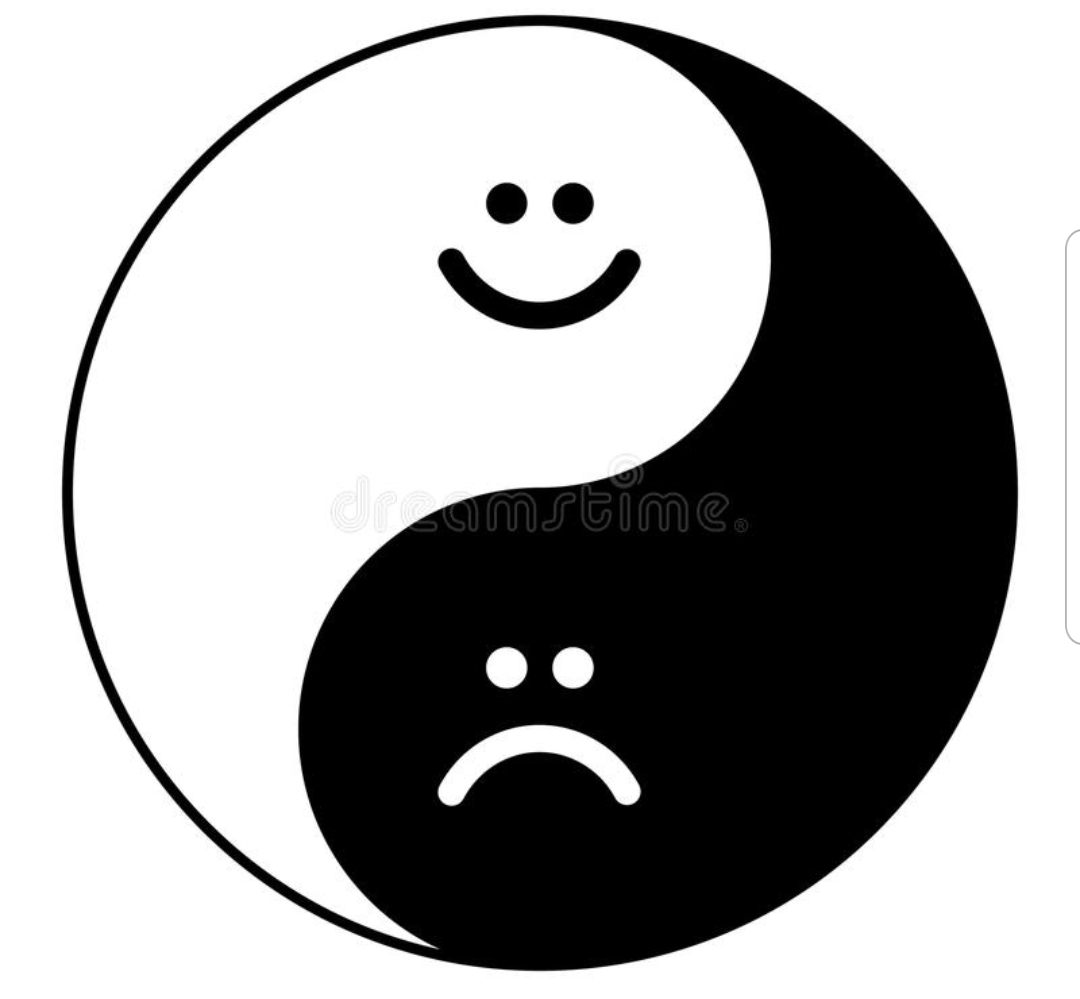 The world is black and white at the same timeIt’s not always up it’s not always downThe world can be good and be bad at timesBut it is fine when it is up or downEven when you’re thinking your life is sadSomeone out there is wishing to be you So now you know your life isn’t that badNow be grateful that this life is for youSometimes there is shiny sun and blue skyEverything’s great this day is just khle fine Sometimes you’re crying the sky is not blueThe day  for two coffees for me and youIt’s a bad day know it will all be fineIt’s a good day enjoy it and have funKhle: very Written by: Melika